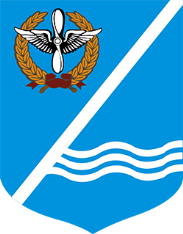 Совет Качинского муниципального округа города СевастополяРЕШЕНИЕ  № 39/143О внесении изменений в решение Совета Качинского муниципального округа от 22 марта  2016 года № 20/156 «Об утверждении Положения о порядке предоставления гражданами, претендующими на замещение должностей муниципальной службы и лицами, замещающими муниципальные должности, и муниципальными служащими сведений о доходах, об имуществе и обязательствах имущественного характера, а также о доходах, об имуществе и обязательствах имущественного характера супруги (супруга) и несовершеннолетних детей в органах местного самоуправления внутригородского муниципального образования города Севастополя Качинский муниципальный округ»В соответствии с Федеральным Законом от 25.12.2008 № 273-ФЗ «О противодействии коррупции» (изменения Федеральным Законом от 26.07.2019 №228), Федеральным Законом от 02.03.2007 № 25-ФЗ «О муниципальной службе в Российской Федерации», Законом города Севастополя от 11.06.2014 № 30-ЗС «О противодействии коррупции в городе Севастополе», Законом города Севастополя от 05.08.2014  № 53-ЗС «О муниципальной службе в городе Севастополе», Указом Президента Российской Федерации от 18.05.2009 № 559 «О представлении гражданами, претендующими на замещение должностей федеральной государственной службы, и федеральными государственными служащими сведений о доходах, об имуществе и обязательствах имущественного характера» (ред. от 19.09.2017), Уставом внутригородского муниципального образования города Севастополя Качинский муниципальный округ, протестом прокуратуры Нахимовского района №7-01-2019 от 09.09.2019г. на противоречащий закону правовой актСовет Качинского муниципального округаРЕШИЛ: 1. Внести изменения в решение Совета Качинского муниципального округа от 22 марта 2016 год № 20/156 «Об утверждении Положения о порядке предоставления гражданами, претендующими на замещение должностей муниципальной службы и лицами, замещающими муниципальные должности, и муниципальными служащими сведений о доходах, об имуществе и обязательствах имущественного характера, а также о доходах, об имуществе и обязательствах имущественного характера супруги (супруга) и несовершеннолетних детей в органах местного самоуправления внутригородского муниципального образования города Севастополя Качинский муниципальный округ»:1.1. Пункт 14  изложить в следующей редакции:   В случае непредставления сведений о своих  доходах, об имуществе и обязательствах имущественного характера, а также о доходах, об имуществе и обязательствах имущественного характера своих супруги (супруга) и несовершеннолетних детей, либо представления заведомо недостоверных или  неполных сведений гражданин не может быть назначен на муниципальную должность. Муниципальные служащие и лица, замещающие муниципальные должности в органах местного самоуправления внутригородского муниципального образования города Севастополя Качинский муниципальный округ в порядке, предусмотренном федеральными конституционными законами, федеральными законами, законами субъектов Российской Федерации, муниципальными нормативными правовыми актами, подлежит: 1. увольнению (освобождению от должности) в связи с утратой доверия в случае: - непредставления лицом сведений о своих доходах, об имуществе и обязательствах имущественного характера, а также о доходах, об имуществе и обязательствах имущественного характера своих супруги (супруга) и несовершеннолетних детей либо представления заведомо недостоверных или неполных сведений, если иное не установлено федеральными законами;2.  Досрочном прекращении полномочий:- при выявлении в результате проверки, достоверности и полноты сведений о доходах, расходах, об имуществе и обязательствах имущественного характера фактов несоблюдения лицом, замещающим муниципальную должность, ограничений, запретов, неисполнения обязанностей, которые установлены  Федеральным законом "О противодействии коррупции" от 25.12.2008 N 273-ФЗ , Федеральным законом от 3 декабря 2012 года N 230-ФЗ "О контроле за соответствием расходов лиц, замещающих государственные должности, и иных лиц их доходам", Федеральным законом от 7 мая 2013 года N 79-ФЗ "О запрете отдельным категориям лиц открывать и иметь счета (вклады), хранить наличные денежные средства и ценности в иностранных банках, расположенных за пределами территории Российской Федерации, владеть и (или) пользоваться иностранными финансовыми инструментами". Губернатор города Севастополь обращается с заявлением о досрочном прекращении полномочий лица, замещающего муниципальную должность, или применении в отношении его иного дисциплинарного взыскания в орган местного самоуправления, уполномоченный принимать соответствующее решение, или в суд.Граждане, претендующими на замещение должностей муниципальной службы, муниципальные служащие и лица, замещающие муниципальные должности в органах местного самоуправления, нарушившие запреты, ограничения и обязанности, несут ответственность, предусмотренную федеральными конституционными законами, федеральными законами и иными нормативными правовыми актами Российской Федерации. 1.2. Пункт 13 изложить в следующей редакции:Сведения  о своих  доходах, об имуществе и обязательствах имущественного характера, а также о доходах, об имуществе и обязательствах имущественного характера своих супруги (супруга) и несовершеннолетних детей относятся к информации ограниченного доступа. Сведения о доходах, об имуществе и обязательствах имущественного характера, представляемые гражданином в случае непоступления данного гражданина на муниципальную службу, предусмотренную Перечнем должностей, указанным в пункте 2  Положения, в дальнейшем не могут быть использованы и подлежат уничтожению. 	3.Настоящее решение подлежит официальному опубликованию на стендах ВМО Качинский МО и официальном сайте ВМО Качинский МО.4. Настоящее решение вступает в силу со дня его опубликования.5. Контроль за исполнением настоящего решения оставляю за собой.II созывХХXVIIII  сессия               2016 – 2021 гг.22.10.2019 годапгт. КачаГлава ВМО Качинский МО, исполняющий полномочия председателя Совета, Глава местной администрацииН.М. Герасим